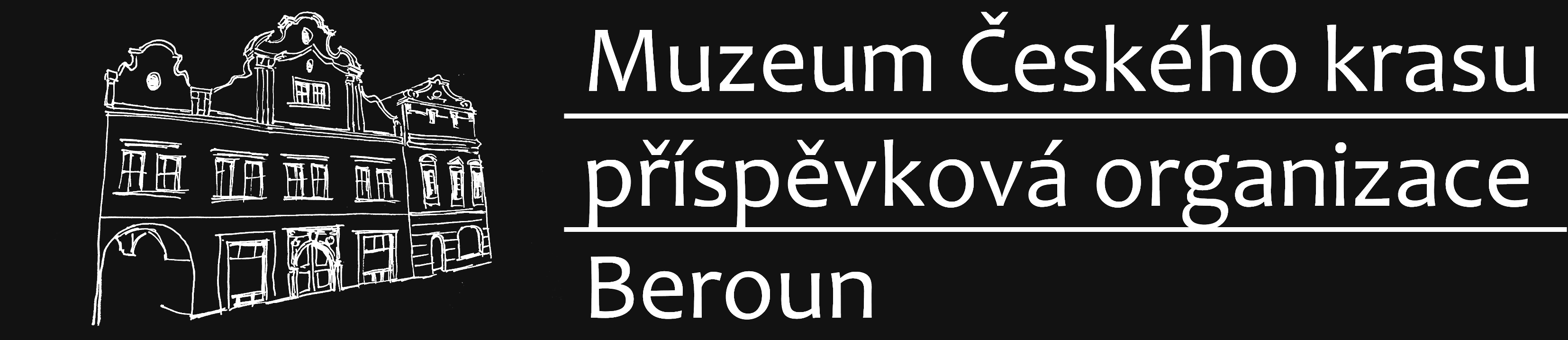 Objednávka č: 49/00065293/2021                                                         						                            V Berouně dne 24. 2. 2021 Odběratel:	                                                                 	Dodavatel: Muzeum Českého krasu,                                              	B2B Partner s.r.o.	příspěvková organizace		                                          	Plzeňská 3070			Husovo nám. 87, Beroun-Centrum                                     	Zábřeh266 01 Beroun                                                                         	700 30 Ostrava		Česká republika                                                                       	Česká republikaIČ: 00065293	IČ: 27830306DIČ: CZ00065293, nejsme plátci daně	DIČ: CZ27830306Číslo účtu: 1935131/0100 KB Beroun	Číslo účtu: 43-6980790227/0100 KB  Způsob úhrady:	převodem					Kontakt: 	Kontakt: www.muzeum-beroun.cz	www.b2bpartner.cze-mail:  xxxxxxxx	e-mail: xxxxxtelefon: xxxxx	telefon: xxxxx        vyřizuje: xxxxxx tel. xxxx                                                        	vyřizuje: xxxxxObjednáváme u Vás:	Závazně objednáváme do depozitáře nábytkové vybavení v souladu a na základě vaší nabídky zaslané dne 19. 2. 2021 vedené pod číslem: PN21900921 (viz příloha objednávky).  Dodání na adresu objednatele dle nabídky, nejpozději do 1. 7. 2021 – po domluvě s xxxxx, tel. xxxxx, xxxxxSmluvní podmínky = Všeobecné obchodní podmínky dodavatele tvoří nedílnou součást této objednávky.Smluvní cena bez DPH: 58 700,52,- KčSmluvní cena s DPH: 71 027,63,- KčTato odběratelem odeslaná objednávka na e-mailovou adresu dodavatele nabývá:platnosti dnem obdržení potvrzení objednávky dodavatelem, které musí obsahovat rekapitulaci objednávky s předmětem objednávky, označením smluvních stran a cenu. Účinnosti nabývá dnem zveřejnění v registru smluv souladu se zákonem č. 340/2015 Sb., o zvláštních podmínkách účinnosti některých smluv, uveřejňování těchto smluv a o registru smluv (zákon o registru smluv), ve znění pozdějších předpisů. Uveřejnění zajistí Odběratel a dodavatele bude informovat.Děkujeme za spolupráci.S pozdravem 			RNDr. Karin Kriegerbecková, PhD.				ředitelka 